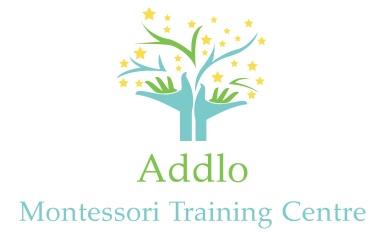 DIY Hundred Board

Print out the sheet enlarge if possible ( 2 of first grid and 1 of the second.)
Laminate all copies.
Cut up one of the numbered grids into single number chips (1 to 100)
You can print the second grid on thick card stock or paste it on a hard surface after laminating.

You should have after preparation the following for the children to work with:
1. a hundred board
2. a control sheet
3. single numbered chips of 1 to 100

Have fun.
You can do this all by hand as well if you wish.123456789101112131415161718192021222324252627282930313233343536373839404142434445464748495051525354555657585960616263646566676869707172737475767778798081828384858687888990919293949596979899100